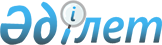 2011-2013 жылдарға арналған аудандық бюджет туралы
					
			Күшін жойған
			
			
		
					Қарағанды облысы Абай ауданының мәслихатының 2010 жылғы 23 желтоқсандағы 31 сессиясының N 31/359 шешімі. Қарағанды облысы Абай ауданының Әділет басқармасында 2010 жылғы 27 желтоқсанда N 8-9-93 тіркелді. Шешім қабылданған мерзімінің өтуіне байланысты өзінің қолданылуын тоқтатады - (Абай аудандық мәслихатының хатшысының 2015 жылғы 18 желтоқсандағы № 3-19-240 хаты)      Ескерту. Шешім қабылданған мерзімінің өтуіне байланысты өзінің қолданылуын тоқтатады - (Абай аудандық мәслихатының хатшысының 18.12.2015 № 3-19-240 хаты).

      Қазақстан Республикасының 2008 жылғы 4 желтоқсандағы Бюджет кодексіне, Қазақстан Республикасының 2001 жылғы 23 қаңтардағы "Қазақстан Республикасындағы жергілікті мемлекеттік басқару және өзін-өзі басқару туралы" Заңына сәйкес Абай аудандық мәслихаты ШЕШІМ ЕТТІ:



      1. 2011-2013 жылдарға арналған аудандық бюджет 1, 2 және 3 қосымшаларға сәйкес, оның ішінде 2011 жылға келесі көлемдерде бекітілсін:

      1) кірістер – 3555147 мың теңге, оның ішінде:

      салықтық түсімдер – 909391 мың теңге;

      салықтық емес түсімдер – 9435 мың теңге;

      негізгі капиталды сатудан түсетін түсімдер бойынша – 11185 мың тенге;

      трансферттердің түсімдері – 2314134 мың теңге;

      2) шығындар – 3594287 мың теңге;

      3) таза бюджеттік кредиттеу – 4451 мың теңге:

      бюджеттік кредиттер - 4451 мың теңге;

      бюджеттік кредиттерді өтеу – 0 мың теңге;

      4) қаржы активтерімен операциялар бойынша сальдо – 0 мың теңге:

      қаржы активтерін сатып алу – 0 мың теңге;

      мемлекеттің қаржы активтерін сатудан түсетін түсімдер – 0 мың теңге;

      5) бюджеттің дефициті (профициті) – алу 44546 мың теңге;

      6) бюджет дефицитін (профицитін пайдалану) қаржыландыру – 44546 мың теңге:

      қарыздар түсімдері – 4451 мың теңге;

      қарыздарды өтеу – 834 мың теңге;

      бюджет қаражаттарының пайдаланылған қалдықтары – 39146 мың теңге.

      Ескерту. 1-тармаққа өзгертулер енгізілді - Қарағанды облысы Абай ауданының мәслихатының 2011.03.28 N 34/407 (2011.01.01 бастап қолданысқа енеді); 2011.08.05 N 36/439 (2011.01.01 бастап қолданысқа енеді); 2011.10.13 N 38/474 (2011.01.01 бастап қолданысқа енеді); 2011.11.10 N 39/482 (2011.01.01 бастап қолданысқа енеді); 2011.12.05 N 41/493 (2011.01.01 бастап қолданысқа енеді) шешімдерімен.



      2. 2011 жылға арналған аудандық бюджет кірістерінің құрамында, жоғары тұрған бюджеттерден берілетін нысаналы трансферттер 4 қосымшаға сәйкес ескерілсін.



      3. 2011 жылға арналған аудандық бюджетке кірістерді бөлу нормативтері келесі мөлшерлерде белгіленгені ескерілсін:

      1) жеке табыс салығы бойынша – 50 %;

      2) әлеуметтік салық бойынша – 70 %.



      4. 2011 жылға субвенция мөлшері 1901715 мың теңгені құрайтыны ескерілсін.



      5. 2011 жылға аудандық бюджеттен қаржыланатын ауылдық (селолық) жерлерде денсаулық сақтау, білім, мәдениет және спорт салаларында жұмыс істейтін қызметкерлердің қалалық жағдайда осы қызмет түрлерімен айналысатын азаматтық қызметкерлердің ставкасы және еңбекақысымен салыстырғанда лауазымдық еңбекақы және ставкалары жиырма бес пайызға көбейтілгені белгіленсін.



      6. Абай ауданы әкімдігінің 2011 жылға арналған резерві 18600 мың теңге сомасында бекітілсін.



      7. Аудан бюджетін орындау үдерісінде секвестрлеуге жатпайтын жергілікті бюджеттік бағдарламалардың 2011 жылғы тізбесі 5 қосымшаға сәйкес бекітілсін.



      8. Аудандық маңызы бар қала, кент, ауыл (село) ауылдық (село) округтерінің аппараттары бойынша аудандық бюджет шығындары 6 қосымшаға сәйкес бекітілсін.



      8-1. 2011 жылға аудандық бюджет инвестициялық жобалардың тізімі 7 қосымшаға сәйкес бекітілсін.

      Ескерту. Шешім 8-1 тармақпен толықтырылды - Қарағанды облысы Абай ауданының мәслихатының 2011.08.05 N 36/439 (2011.01.01 бастап қолданысқа енеді) шешімімен.



      9. Осы шешім 2011 жылдың 1 қаңтарынан қолданысқа енгізілсін.      Сессия төрағасы,

      Абай аудандық мәслихат хатшысы             Б. Цай      "КЕЛІСІЛДІ"      "Экономика және бюджеттік

      жоспарлау бөлімі" мемлекеттік

      мекемесінің бастығы                        Ж. Мәкенова

      23.12.2010

Абай аудандық мәслихатының

2010 жылғы 23 желтоқсандағы

31 кезекті сессиясының

№ 31/359 шешіміне

1 қосымша 

2011 жылға арналған аудандық бюджет      Ескерту. 1-қосымша жаңа редакцияда - Қарағанды облысы Абай ауданының мәслихатының 2011.12.05 N 41/493 (2011.01.01 бастап қолданысқа енеді) шешімімен.

Абай аудандық мәслихатының

2010 жылғы 23 желтоқсандағы

31 кезекті сессиясының

№ 31/359 шешіміне

2 қосымша 

2012 жылға арналған аудандық бюджет

Абай аудандық мәслихатының

2010 жылғы 23 желтоқсандағы

31 кезекті сессиясының

№ 31/359 шешіміне

3 қосымша 

2013 жылға арналған аудандық бюджет

Абай аудандық мәслихатының

2010 жылғы 23 желтоқсандағы

31 кезекті сессиясының

№ 31/359 шешіміне

4 қосымша 

2011 жылға арналған нысаналы трансферттер және бюджеттік кредиттер      Ескерту. 4-қосымша жаңа редакцияда - Қарағанды облысы Абай ауданының мәслихатының 2011.11.10 N 39/482 (2011.01.01 бастап қолданысқа енеді) шешімімен.

Абай аудандық мәслихатының

2010 жылғы 23 желтоқсандағы

31 кезекті сессиясының

№ 31/359 шешіміне

5 қосымша 

Аудан бюджетін орындау кезіңінде секвестрлеуге жатпайтын жергілікті бюджеттік бағдарламалардың 2011 жылғы тізімі

Абай аудандық мәслихатының

2010 жылғы 23 желтоқсандағы

31 кезекті сессиясының

№ 31/359 шешіміне

6 қосымша 

Аудандық маңызы бар қала, кент, ауыл (село) ауылдық (село) округтерінің аппараттары бойынша шығындар

2011 жыл      Ескерту. 6-қосымша жаңа редакцияда - Қарағанды облысы Абай ауданының мәслихатының 2011.11.10 N 39/482 (2011.01.01 бастап қолданысқа енеді) шешімімен.      кестенің жалғасы      кестенің жалғасы

Абай аудандық мәслихатының

2010 жылғы 23 желтоқсандағы

31 кезекті сессиясының

N 31/359 шешіміне

7 қосымша 

2011 жылға инвестициялық жобалардың тізімі      Ескерту. Шешім 7 қосымшамен толықтырылды - Қарағанды облысы Абай ауданының мәслихатының 2011.08.05 N 36/439 (2011.01.01 бастап қолданысқа енеді); жаңа редакцияда - Қарағанды облысы Абай ауданының мәслихатының 2011.11.10 N 39/482 (2011.01.01 бастап қолданысқа енеді) шешімдерімен.
					© 2012. Қазақстан Республикасы Әділет министрлігінің «Қазақстан Республикасының Заңнама және құқықтық ақпарат институты» ШЖҚ РМК
				СанатыСанатыСанатыСанатыСома (мың теңге)СыныбыСыныбыСыныбыСома (мың теңге)Iшкi сыныбыIшкi сыныбыСома (мың теңге)АтауыСома (мың теңге)12345I. Кірістер35551471Салықтық түсімдер90841401Табыс салығы2141952Жеке табыс салығы21419503Әлеуметтiк салық2742861Әлеуметтік салық27428604Меншiкке салынатын салықтар3874211Мүлiкке салынатын салықтар1327133Жер салығы1903984Көлiк құралдарына салынатын салық617105Бірыңғай жер салығы260005Тауарларға, жұмыстарға және қызметтерге салынатын iшкi салықтар245832Акциздер19073Табиғи және басқа ресурстарды пайдаланғаны үшiн түсетiн түсiмдер122404Кәсiпкерлiк және кәсiби қызметтi жүргiзгенi үшiн алынатын алымдар99755Құмар ойын бизнеске салық46108Заңдық мәнді іс-әрекеттерді жасағаны және (немесе) оған уәкілеттігі бар мемлекеттік органдар немесе лауазымды адамдар құжаттар бергені үшін алынатын міндетті төлемдер79291Мемлекеттік баж79292Салықтық емес түсiмдер789401Мемлекеттік меншіктен түсетін кірістер43415Мемлекет меншігіндегі мүлікті жалға беруден түсетін кірістер43407Мемлекеттік бюджеттен берілген кредиттер бойынша сыйақылар104Мемлекеттік бюджеттен қаржыландырылатын, сондай-ақ Қазақстан Республикасы Ұлттық Банкінің бюджетінен (шығыстар сметасынан) ұсталатын және қаржыландырылатын мемлекеттік мекемелер салатын айыппұлдар, өсімпұлдар, санкциялар, өндіріп алулар7831Мұнай секторы ұйымдарынан түсетін түсімдерді қоспағанда, мемлекеттік бюджеттен қаржыландырылатын, сондай-ақ Қазақстан Республикасы Ұлттық Банкінің бюджетінен (шығыстар сметасынан) ұсталатын және қаржыландырылатын мемлекеттік мекемелер салатын айыппұлдар, өсімпұлдар, санкциялар, өндіріп алулар78306Басқа да салықтық емес түсiмдер27701Басқа да салықтық емес түсiмдер27703Негізгі капиталды сатудан түсетін түсімдер850701Мемлекеттік мекемелерге бекітілген мемлекеттік мүлікті сату71Мемлекеттік мекемелерге бекітілген мемлекеттік мүлікті сату703Жердi және материалдық емес активтердi сату85001Жерді сату85004Трансферттердің түсімдері263033202Мемлекеттiк басқарудың жоғары тұрған органдарынан түсетiн трансферттер26303322Облыстық бюджеттен түсетiн трансферттер2630332Функционалдық топФункционалдық топФункционалдық топФункционалдық топФункционалдық топСома (мың теңге)Кіші функцияКіші функцияКіші функцияКіші функцияСома (мың теңге)Бюджеттік бағдарламалардың әкімшісіБюджеттік бағдарламалардың әкімшісіБюджеттік бағдарламалардың әкімшісіСома (мың теңге)БағдарламаБағдарламаСома (мың теңге)АтауыСома (мың теңге)123456ІІ. Шығындар359428701Жалпы сипаттағы мемлекеттiк қызметтер2592841Мемлекеттiк басқарудың жалпы функцияларын орындайтын өкiлдi, атқарушы және басқа органдар230309112Аудан (облыстық маңызы бар қала) мәслихатының аппараты19961001Аудан (облыстық маңызы бар қала) мәслихатының қызметін қамтамасыз ету жөніндегі қызметтер16998003Мемлекеттік органдардың күрделі шығыстары2963122Аудан (облыстық маңызы бар қала) әкімінің аппараты60586001Аудан (облыстық маңызы бар қала) әкімінің қызметін қамтамасыз ету жөніндегі қызметтер57603003Мемлекеттік органдардың күрделі шығыстары2983123Қаладағы аудан, аудандық маңызы бар қала, кент, ауыл (село), ауылдық (селолық) округ әкімінің аппараты149762001Қаладағы аудан, аудандық маңызы бар қаланың, кент, ауыл (село), ауылдық (селолық) округ әкімінің қызметін қамтамасыз ету жөніндегі қызметтер146772022Мемлекеттік органдардың күрделі шығыстары29902Қаржылық қызмет13969452Ауданның (облыстық маңызы бар қаланың) қаржы бөлімі13969001Аудандық бюджетті орындау және коммуналдық меншікті (облыстық маңызы бар қала) саласындағы мемлекеттік саясатты іске асыру жөніндегі қызметтер10223003Салық салу мақсатында мүлікті бағалауды жүргізу1193011Коммуналдық меншікке түскен мүлікті есепке алу, сақтау, бағалау және сату2153018Мемлекеттік органдардың күрделі шығыстары4005Жоспарлау және статистикалық қызмет150065453Ауданның (облыстық маңызы бар қаланың) экономика және бюджеттік жоспарлау бөлімі15006001Экономикалық саясатты, мемлекеттік жоспарлау жүйесін қалыптастыру және дамыту және ауданды (облыстық маңызы бар қаланы) басқару саласындағы мемлекеттік саясатты іске асыру жөніндегі қызметтер146065453004Мемлекеттік органдардың күрделі шығыстары40002Қорғаныс49671Әскери мұқтаждар4051122Аудан (облыстық маңызы бар қала) әкімінің аппараты4051005Жалпыға бірдей әскери міндетті атқару шеңберіндегі іс-шаралар40512Төтенше жағдайлар жөнiндегi жұмыстарды ұйымдастыру916122Аудан (облыстық маңызы бар қала) әкімінің аппараты916006Аудан (облыстық маңызы бар қала) ауқымындағы төтенше жағдайлардың алдын алу және оларды жою0007Аудандық (қалалық) ауқымдағы дала өрттерінің, сондай-ақ мемлекеттік өртке қарсы қызмет органдары құрылмаған елдi мекендерде өрттердің алдын алу және оларды сөндіру жөніндегі іс-шаралар91603Қоғамдық тәртіп, қауіпсіздік, құқықтық, сот, қылмыстық-атқару қызметі21011Құқық қорғау қызметi2101458Ауданның (облыстық маңызы бар қаланың) тұрғын үй-коммуналдық шаруашылығы, жолаушылар көлігі және автомобиль жолдары бөлімі2101021Елдi мекендерде жол жүрісі қауiпсiздiгін қамтамасыз ету210104Бiлiм беру17124811Мектепке дейiнгi тәрбие және оқыту206456471Ауданның (облыстық маңызы бар қаланың) білім, дене шынықтыру және спорт бөлімі206456003Мектепке дейінгі тәрбие ұйымдарының қызметін қамтамасыз ету193208025Мектеп мұғалімдеріне және мектепке дейінгі ұйымдардың тәрбиешілеріне біліктілік санаты үшін қосымша ақының көлемін ұлғайту132482Бастауыш, негізгі орта және жалпы орта білім беру1463110123Қаладағы аудан, аудандық маңызы бар қала, кент, ауыл (село), ауылдық (селолық) округ әкімінің аппараты2097005Ауылдық (селолық) жерлерде балаларды мектепке дейін тегін алып баруды және кері алып келуді ұйымдастыру2097471Ауданның (облыстық маңызы бар қаланың) білім, дене шынықтыру және спорт бөлімі1461013004Жалпы білім беру1420172005Балалар мен жеткіншектерге қосымша білім беру408419Бiлiм беру саласындағы өзге де қызметтер42915471Ауданның (облыстық маңызы бар қаланың) білім, дене шынықтыру және спорт бөлімі42915009Ауданның (облыстық маңызы бар қаланың) мемлекеттік білім беру мекемелер үшін оқулықтар мен оқу-әдiстемелiк кешендерді сатып алу және жеткізу20415010Аудандық (қалалық) ауқымдағы мектеп олимпиадаларын және мектептен тыс іс-шараларды өткiзу123020Жетім баланы (жетім балаларды) және ата-аналарының қамқорынсыз қалған баланы (балаларды) күтіп-ұстауға асыраушыларына ай сайынғы ақшалай қаражат төлемдері2237705Денсаулық сақтау18002Халықтың денсаулығын қорғау1800471Ауданның (облыстық маңызы бар қаланың) білім, дене шынықтыру және спорт бөлімі1800024Қазақстан Республикасы Денсаулық сақтау саласын дамытудың 2011-2015 жылдарға арналған "Саламатты Қазақстан" мемлекеттік бағдарламасы шеңберінде іс-шаралар өткізу"180006Әлеуметтiк көмек және әлеуметтiк қамсыздандыру1533252Әлеуметтiк көмек128768451Ауданның (облыстық маңызы бар қаланың) жұмыспен қамту және әлеуметтік бағдарламалар бөлімі128768002Еңбекпен қамту бағдарламасы19542004Ауылдық жерлерде тұратын денсаулық сақтау, білім беру, әлеуметтік қамтамасыз ету, мәдениет және спорт мамандарына отын сатып алуға Қазақстан Республикасының заңнамасына сәйкес әлеуметтік көмек көрсету2690005Мемлекеттік атаулы әлеуметтік көмек7052006Тұрғын үй көмегі3650007Жергілікті өкілетті органдардың шешімі бойынша мұқтаж азаматтардың жекелеген топтарына әлеуметтік көмек8810010Үйден тәрбиеленіп оқытылатын мүгедек балаларды материалдық қамтамасыз ету514014Мұқтаж азаматтарға үйде әлеуметтiк көмек көрсету4309801618 жасқа дейінгі балаларға мемлекеттік жәрдемақылар6198017Мүгедектерді оңалту жеке бағдарламасына сәйкес, мұқтаж мүгедектерді міндетті гигиеналық құралдармен қамтамасыз етуге, және ымдау тілі мамандарының, жеке көмекшілердің қызмет көрсету29031023Жұмыспен қамту орталықтарының қызметін қамтамасыз ету8183471Ауданның (облыстық маңызы бар қаланың) білім, дене шынықтыру және спорт бөлімі0012Жергілікті өкілді органдардың шешімі бойынша білім беру ұйымдарының күндізгі оқу нысанында оқушылар мен тәрбиеленушілерді қоғамдық көлікте (таксиден басқа) жеңілдікпен жол жүру түрінде әлеуметтік қолдау09Әлеуметтiк көмек және әлеуметтiк қамтамасыз ету салаларындағы өзге де қызметтер24557451Ауданның (облыстық маңызы бар қаланың) жұмыспен қамту және әлеуметтік бағдарламалар бөлімі24557001Жергілікті деңгейде облыстың жұмыспен қамтуды қамтамасыз ету және үшін әлеуметтік бағдарламаларды іске асыру саласындағы мемлекеттік саясатты іске асыру жөніндегі қызметтер24082011Жәрдемақыларды және басқа да әлеуметтік төлемдерді есептеу, төлеу мен жеткізу бойынша қызметтерге ақы төлеу47507Тұрғын үй-коммуналдық шаруашылық9947231Тұрғын үй шаруашылығы488748458Ауданның (облыстық маңызы бар қаланың) тұрғын үй-коммуналдық шаруашылық, жолаушылар көлігі және автомобиль жолдары бөлімі3930003Мемлекеттік тұрғын үй қорының сақталуын ұйымдастыру0005Авариялық және ескі тұрғын үйлерді бұзу3930472Ауданның (облыстық маңызы бар қаланың) құрылыс, сәулет және қала құрылысы бөлімі484818003Мемлекеттік коммуналдық тұрғын үй қорының тұрғын үй құрылысы және (немесе) сатып алу455060004Инженерлік коммуникациялық инфрақұрылымды дамыту және жайластыру4520018Жұмыспен қамту 2020 бағдарламасы шеңберінде инженерлік коммуникациялық инфрақұрылымдардың дамуы252382Коммуналдық шаруашылық233850123Қаладағы аудан, аудандық маңызы бар қала, кент, ауыл (село), ауылдық (селолық) округ әкімінің аппараты6700014Елді мекендерді сумен жабдықтауды ұйымдастыру6700458Ауданның (облыстық маңызы бар қаланың) тұрғын үй-коммуналдық шаруашылығы, жолаушылар көлігі және автомобиль жолдары бөлімі93035012Сумен жабдықтау және су бөлу жүйесінің қызмет етуі31050026Ауданның (облыстық маңызы бар қаланың) коммуналдық меншігіндегі жылу жүйелерін қолдануды ұйымдастыру61985472Ауданның (облыстық маңызы бар қаланың) құрылыс, сәулет және қала құрылысы бөлімі134115006Сумен жабдықтау жүйесін дамыту1341153Елді-мекендерді көркейту272125123Қаладағы аудан, аудандық маңызы бар қала, кент, ауыл (село), ауылдық (селолық) округ әкімінің аппараты272125008Елді мекендерде көшелерді жарықтандыру39198009Елді мекендердің санитариясын қамтамасыз ету4399010Жерлеу орындарын күтіп-ұстау және туысы жоқ адамдарды жерлеу200011Елді мекендерді абаттандыру мен көгалдандыру22832808Мәдениет, спорт, туризм және ақпараттық кеңістiк2700271Мәдениет саласындағы қызмет185728455Ауданның (облыстық маңызы бар қаланың) мәдениет және тілдерді дамыту бөлімі185728003Мәдени-демалыс жұмысын қолдау1857282Спорт4006471Ауданның (облыстық маңызы бар қаланың) білім, дене шынықтыру және спорт бөлімі4006014Аудандық (облыстық маңызы бар қалалық) деңгейде спорттық жарыстар өткiзу2000015Әртүрлi спорт түрлерi бойынша аудан (облыстық маңызы бар қала) құрама командаларының мүшелерiн дайындау және олардың облыстық спорт жарыстарына қатысуы20063Ақпараттық кеңiстiк61480455Ауданның (облыстық маңызы бар қаланың) мәдениет және тілдерді дамыту бөлімі54664006Аудандық (қалалық) кiтапханалардың жұмыс iстеуi53664007Мемлекеттік тілді және Қазақстан халықтарының басқа да тілдерін дамыту1000456Ауданның (облыстық маңызы бар қаланың) ішкі саясат бөлімі6816002Газеттер мен журналдар арқылы мемлекеттік ақпараттық саясат жүргізу6160005Телерадиохабарлары арқылы мемлекеттік ақпараттық саясат жүргізу6569Мәдениет, спорт, туризм және ақпараттық кеңiстiктi ұйымдастыру жөнiндегi өзге де қызметтер18813455Ауданның (облыстық маңызы бар қаланың) мәдениет және тілдерді дамыту бөлімі7131001Жергілікті деңгейде тілдерді және мәдениетті дамыту саласындағы мемлекеттік саясатты іске асыру жөніндегі қызметтер6931010Мемлекеттік органдардың күрделі шығыстары200456Ауданның (облыстық маңызы бар қаланың) ішкі саясат бөлімі11682001Жергілікті деңгейде аппарат, мемлекеттілікті нығайту және азаматтардың әлеуметтік сенімділігін қалыптастыруда мемлекеттік саясатты іске асыру жөніндегі қызметтер10782003Жастар саясаты саласындағы өңірлік бағдарламаларды iске асыру700006Мемлекеттік органдардың күрделі шығыстары20009Отын-энергетика кешенi және жер қойнауын пайдалану200009Отын-энергетика кешені және жер қойнауын пайдалану саласындағы өзге де қызметтер20000472Ауданның (облыстық маңызы бар қаланың) құрылыс, сәулет және қала құрылысы бөлімі20000009Жылу-энергетикалық жүйені дамыту2000010Ауыл, су, орман, балық шаруашылығы, ерекше қорғалатын табиғи аумақтар, қоршаған ортаны және жануарлар дүниесін қорғау, жер қатынастары449921Ауыл шаруашылығы26377453Ауданның (облыстық маңызы бар қаланың) экономика және бюджеттік жоспарлау бөлімі2370099Мамандардың әлеуметтік көмек көрсетуі жөніндегі шараларды іске асыру2370472Ауданның (облыстық маңызы бар қаланың) құрылыс, сәулет және қала құрылысы бөлімі4945010Ауыл шаруашылығы объектілерін дамыту4945474Ауданның (облыстық маңызы бар қаланың) ауыл шаруашылығы және ветеринария бөлімі19062001Жергілікті деңгейде ветеринария саласындағы мемлекеттік саясатты іске асыру жөніндегі қызметтер17406003Мемлекеттік органдардың күрделі шығыстары175007Қаңғыбас иттер мен мысықтарды аулауды және жоюды ұйымдастыру805012Ауыл шаруашылығы жануарларын бірдейлендіру жөніндегі іс-шараларды жүргізу6766Жер қатынастары7210463Ауданның (облыстық маңызы бар қаланың) жер қатынастары бөлімі7210001Аудан (облыстық маңызы бар қала) аумағында жер қатынастарын реттеу саласындағы мемлекеттік саясатты іске асыру жөніндегі қызметтер7010007Мемлекеттік органдардың күрделі шығыстары2009Ауыл, су, орман, балық шаруашылығы және қоршаған ортаны қорғау мен жер қатынастары саласындағы өзге де қызметтер11405474Ауданның (облыстық маңызы бар қаланың) ауыл шаруашылығы және ветеринария бөлімі11405462013Эпизоотияға қарсы іс-шаралар жүргізу1140511Өнеркәсіп, сәулет, қала құрылысы және құрылыс қызметі87082Сәулет, қала құрылысы және құрылыс қызметі8708472Ауданның (облыстық маңызы бар қаланың) құрылыс, сәулет және қала құрылысы бөлімі8708001Жергілікті деңгейде құрылыс, сәулет және қала құрылысы саласындағы мемлекеттік саясатты іске асыру жөніндегі қызметтер8534015Мемлекеттік органдардың күрделі шығыстары17412Көлiк және коммуникация721201Автомобиль көлiгi647881123Қаладағы аудан, аудандық маңызы бар қала, кент, ауыл (село), ауылдық (селолық) округ әкімінің аппараты58000013Аудандық маңызы бар қалаларда, кенттерде, ауылдарда (селоларда), ауылдық (селолық) округтерде автомобиль жолдарының жұмыс істеуін қамтамасыз ету58000458Ауданның (облыстық маңызы бар қаланың) тұрғын үй-коммуналдық шаруашылығы, жолаушылар көлігі және автомобиль жолдары бөлімі6788023Автомобиль жолдарының жұмыс істеуін қамтамасыз ету67889Көлік және коммуникациялар саласындағы өзге де қызметтер7332458Ауданның (облыстық маңызы бар қаланың) тұрғын үй-коммуналдық шаруашылығы, жолаушылар көлігі және автомобиль жолдары бөлімі7332024Кентiшiлiк (қалаiшiлiк), қала маңындағы ауданiшiлiк қоғамдық жолаушылар тасымалдарын ұйымдастыру733213Басқалар482603Кәсiпкерлiк қызметтi қолдау және бәсекелестікті қорғау24089469Ауданның (облыстық маңызы бар қаланың) кәсіпкерлік бөлімі24089001Жергілікті деңгейде кәсіпкерлік пен өнеркәсіпті дамыту саласындағы мемлекеттік саясатты іске асыру жөніндегі қызметтер23889004Мемлекеттік органдардың күрделі шығыстары2009Басқалар24171451Ауданның (облыстық маңызы бар қаланың) жұмыспен3120022"Бизнестің жол картасы - 2020" бағдарламасы шеңберінде жеке кәсіпкерлікті қолдау3120452Ауданның (облыстық маңызы бар қаланың) қаржы бөлімі0012Ауданның (облыстық маңызы бар қаланың) жергілікті атқарушы органының резерві0458Ауданның (облыстық маңызы бар қаланың) тұрғын үй-коммуналдық шаруашылығы, жолаушылар көлігі және автомобиль жолдары бөлімі11365458001Жергілікті деңгейде тұрғын үй-коммуналдық шаруашылығы, жолаушылар көлігі және автомобиль жолдары саласындағы мемлекеттік саясатты іске асыру жөніндегі қызметтер11177013Мемлекеттік органдардың күрделі шығыстары188471Ауданның (облыстық маңызы бар қаланың) білім, дене шынықтыру және спорт бөлімі9686001Білім, дене шынықтыру және спорт бөлімі қызметін қамтамасыз ету968614Борышқа қызмет көрсету51Борышқа қызмет көрсету5452Ауданның (облыстық маңызы бар қаланың) қаржы бөлімі5013Жергілікті атқарушы органдардың облыстық бюджеттен қарыздар бойынша сыйақылар мен өзге де төлемдерді төлеу бойынша борышына қызмет көрсету515Трансферттер14941Трансферттер1494452Ауданның (облыстық маңызы бар қаланың) қаржы бөлімі1494006Нысаналы пайдаланылмаған (толық пайдаланылмаған) трансферттерді қайтару1494III. Таза бюджеттік кредиттеу6240Бюджеттік кредиттер624010Ауыл, су, орман, балық шаруашылығы, ерекше қорғалатын табиғи аумақтар, қоршаған ортаны және жануарлар дүниесін қорғау, жер қатынастары62401Ауыл шаруашылығы6240453Ауданның (облыстық маңызы бар қаланың) экономика және бюджеттік жоспарлау бөлімі6240453006Мамандарды әлеуметтік қолдау шараларын іске асыру үшін бюджеттік кредиттер6240СанатыСанатыСанатыСанатыСома (мың теңге)СыныбыСыныбыСыныбыСома (мың теңге)Ішкі сыныбыІшкі сыныбыСома (мың теңге)АтауыСома (мың теңге)123455Бюджеттік кредиттерді өтеу83401Бюджеттік кредиттерді өтеу8341Мемлекеттік бюджеттен берілген бюджеттік кредиттерді өтеу834Функционалдық топФункционалдық топФункционалдық топФункционалдық топФункционалдық топСома (мың теңге)Кіші функцияКіші функцияКіші функцияКіші функцияСома (мың теңге)Бюджеттік бағдарламалардың әкiмшiсiБюджеттік бағдарламалардың әкiмшiсiБюджеттік бағдарламалардың әкiмшiсiСома (мың теңге)БағдарламаБағдарламаСома (мың теңге)АтауыСома (мың теңге)123456V. Бюджет тапшылығы (профициті)-44546VI. Бюджет тапшылығын қаржыландыру (профицитін пайдалану)44546Қарыздар түсімі257440Қарыздарды өтеу252040Бюджет қаражатының қалдықтарының қозғалысы3914616Қарыздарды өтеу2520401Қарыздарды өтеу252040452Ауданның (облыстық маңызы бар қаланың) қаржы бөлімі252040008Жергілікті атқарушы органның жоғары тұрған бюджет алдындағы борышын өтеу252034021Жергілікті бюджеттен бөлінген пайдаланылмаған бюджеттік кредиттерді қайтару6СанатыСанатыСанатыСанатыСома (мың теңге)СыныбыСыныбыСыныбыСома (мың теңге)Iшкi сыныбыIшкi сыныбыСома (мың теңге)АтауыСома (мың теңге)12345I. Кірістер31316931Салықтық түсімдер102915501Табыс салығы2254482Жеке табыс салығы22544803Әлеуметтiк салық2454891Әлеуметтік салық24548904Меншiкке салынатын салықтар5224001Мүлiкке салынатын салықтар1696703Жер салығы2812964Көлiк құралдарына салынатын салық685345Бірыңғай жер салығы290005Тауарларға, жұмыстарға және қызметтерге салынатын iшкi салықтар280692Акциздер22703Табиғи және басқа ресурстарды пайдаланғаны үшiн түсетiн түсiмдер145004Кәсiпкерлiк және кәсiби қызметтi жүргiзгенi үшiн алынатын алымдар109465Құмар ойын бизнеске салық35308Заңдық мәнді іс-әрекеттерді жасағаны және (немесе) оған уәкілеттігі бар мемлекеттік органдар немесе лауазымды адамдар құжаттар бергені үшін алынатын міндетті төлемдер77491Мемлекеттік баж77492Салықтық емес түсiмдер960001Мемлекеттік меншіктен түсетін кірістер53205Мемлекет меншігіндегі мүлікті жалға беруден түсетін кірістер532006Басқа да салықтық емес түсiмдер42801Басқа да салықтық емес түсiмдер42803Негізгі капиталды сатудан түсетін түсімдер1219801Мемлекеттік мекемелерге бекітілген мемлекеттік мүлікті сату1981Мемлекеттік мекемелерге бекітілген мемлекеттік мүлікті сату19803Жердi және материалдық емес активтердi сату120001Жерді сату120004Трансферттердің түсімдері207990602Мемлекеттiк басқарудың жоғары тұрған органдарынан түсетiн трансферттер20799062Облыстық бюджеттен түсетiн трансферттер20799065Бюджеттік кредиттерді өтеу83401Бюджеттік кредиттерді өтеу8341Мемлекеттік бюджеттен берілген бюджеттік кредиттерді өтеу834Функционалдық топФункционалдық топФункционалдық топФункционалдық топФункционалдық топСома (мың теңге)Кіші функцияКіші функцияКіші функцияКіші функцияСома (мың теңге)Бюджеттік бағдарламалардың әкімшісіБюджеттік бағдарламалардың әкімшісіБюджеттік бағдарламалардың әкімшісіСома (мың теңге)БағдарламаБағдарламаСома (мың теңге)АтауыСома (мың теңге)123456ІІ. Шығындар313169301Жалпы сипаттағы мемлекеттiк қызметтер2490651Мемлекеттiк басқарудың жалпы функцияларын орындайтын өкiлдi, атқарушы және басқа органдар218669112Аудан (облыстық маңызы бар қала) мәслихатының аппараты21942001Аудан (облыстық маңызы бар қала) мәслихатының қызметін қамтамасыз ету жөніндегі қызметтер21942122Аудан (облыстық маңызы бар қала) әкімінің аппараты55288001Аудан (облыстық маңызы бар қала) әкімінің қызметін қамтамасыз ету жөніндегі қызметтер54888003Мемлекеттік органдардың күрделі шығыстары400123Қаладағы аудан, аудандық маңызы бар қала, кент, ауыл (село), ауылдық (селолық) округ әкімінің аппараты141439001Қаладағы аудан, аудандық маңызы бар қаланың, кент, ауыл (село), ауылдық (селолық) округ әкімінің қызметін қамтамасыз ету жөніндегі қызметтер1414392Қаржылық қызмет14291452Ауданның (облыстық маңызы бар қаланың) қаржы бөлімі14291001Аудандық бюджетті орындау және коммуналдық меншікті (облыстық маңызы бар қала) саласындағы мемлекеттік саясатты іске асыру жөніндегі қызметтер11523003Салық салу мақсатында мүлікті бағалауды жүргізу630011Коммуналдық меншікке түскен мүлікті есепке алу, сақтау, бағалау және сату1838018Мемлекеттік органдардың күрделі шығыстары3005Жоспарлау және статистикалық қызмет16105453Ауданның (облыстық маңызы бар қаланың) экономика және бюджеттік жоспарлау бөлімі16105001Экономикалық саясатты, мемлекеттік жоспарлау жүйесін қалыптастыру және дамыту және ауданды (облыстық маңызы бар қаланы) басқару саласындағы мемлекеттік саясатты іске асыру жөніндегі қызметтер15605004Мемлекеттік органдардың күрделі шығыстары50002Қорғаныс54071Әскери мұқтаждар4407122Аудан (облыстық маңызы бар қала) әкімінің аппараты4407005Жалпыға бірдей әскери міндетті атқару шеңберіндегі іс-шаралар44072Төтенше жағдайлар жөнiндегi жұмыстарды ұйымдастыру1000122Аудан (облыстық маңызы бар қала) әкімінің аппараты1000006Аудан (облыстық маңызы бар қала) ауқымындағы төтенше жағдайлардың алдын алу және оларды жою500007Аудандық (қалалық) ауқымдағы дала өрттерінің, сондай-ақ мемлекеттік өртке қарсы қызмет органдары құрылмаған елдi мекендерде өрттердің алдын алу және оларды сөндіру жөніндегі іс-шаралар50003Қоғамдық тәртіп, қауіпсіздік, құқықтық, сот, қылмыстық-атқару қызметі72781Құқық қорғау қызметi7278458Ауданның (облыстық маңызы бар қаланың) тұрғын үй-коммуналдық шаруашылығы, жолаушылар көлігі және автомобиль жолдары бөлімі7278021Елдi мекендерде жол жүрісі қауiпсiздiгін қамтамасыз ету727804Бiлiм беру19647311Мектепке дейiнгi тәрбие және оқыту195042471Ауданның (облыстық маңызы бар қаланың) білім, дене шынықтыру және спорт бөлімі195042003Мектепке дейінгі тәрбие ұйымдарының қызметін қамтамасыз ету1950422Бастауыш, негізгі орта және жалпы орта білім беру1748818123Қаладағы аудан, аудандық маңызы бар қала, кент, ауыл (село), ауылдық (селолық) округ әкімінің аппараты2301005Ауылдық (селолық) жерлерде балаларды мектепке дейін тегін алып баруды және кері алып келуді ұйымдастыру2301471Ауданның (облыстық маңызы бар қаланың) білім, дене шынықтыру және спорт бөлімі1746517004Жалпы білім беру1705030005Балалар мен жеткіншектерге қосымша білім беру414879Бiлiм беру саласындағы өзге де қызметтер20871471Ауданның (облыстық маңызы бар қаланың) білім, дене шынықтыру және спорт бөлімі20871009Ауданның (облыстық маңызы бар қаланың) мемлекеттік білім беру мекемелер үшін оқулықтар мен оқу-әдiстемелiк кешендерді сатып алу және жеткізу20743010Аудандық (қалалық) ауқымдағы мектеп олимпиадаларын және мектептен тыс іс-шараларды өткiзу12806Әлеуметтiк көмек және әлеуметтiк қамсыздандыру1829332Әлеуметтiк көмек159743451Ауданның (облыстық маңызы бар қаланың) жұмыспен қамту және әлеуметтік бағдарламалар бөлімі158275002Еңбекпен қамту бағдарламасы29168004Ауылдық жерлерде тұратын денсаулық сақтау, білім беру, әлеуметтік қамтамасыз ету, мәдениет және спорт мамандарына отын сатып алуға Қазақстан Республикасының заңнамасына сәйкес әлеуметтік көмек көрсету2690005Аудандар (облыстық маңызы бар) қалалар бюджеттеріне мемлекеттік атаулы әлеуметтік көмек төлеуге ағымдағы нысаналы трансферттер10066006Тұрғын үй көмегі27400007Жергілікті өкілетті органдардың шешімі бойынша мұқтаж азаматтардың жекелеген топтарына әлеуметтік көмек14806010Үйден тәрбиеленіп оқытылатын мүгедек балаларды материалдық қамтамасыз ету904014Мұқтаж азаматтарға үйде әлеуметтiк көмек көрсету30407016Аудандар (облыстық маңызы бар) қалалар бюджеттеріне 18 жасқа дейіні балаларға мемлекеттік жәрдемақы төлеуге ағымдағы нысаналы трансферттер11257017Мүгедектерді оңалту жеке бағдарламасына сәйкес, мұқтаж мүгедектерді міндетті гигиеналық құралдармен қамтамасыз етуге, және ымдау тілі мамандарының, жеке көмекшілердің қызмет көрсету31577471Ауданның (облыстық маңызы бар қаланың) білім, дене шынықтыру және спорт бөлімі1468012Білім беру ұйымдарының күндізгі оқу нысанының оқушылары мен тәрбиеленушілерін әлеуметтік қолдау14689Әлеуметтiк көмек және әлеуметтiк қамтамасыз ету салаларындағы өзге де қызметтер231909451Ауданның (облыстық маңызы бар қаланың) жұмыспен қамту және әлеуметтік бағдарламалар бөлімі23190001Жергілікті деңгейде облыстың жұмыспен қамтуды қамтамасыз ету және үшін әлеуметтік бағдарламаларды іске асыру саласындағы мемлекеттік саясатты іске асыру жөніндегі қызметтер21280011Жәрдемақыларды және басқа да әлеуметтік төлемдерді есептеу, төлеу мен жеткізу бойынша қызметтерге ақы төлеу990012Ақпараттық жүйелер құру500021Мемлекеттік органдардың күрделі шығыстары42007Тұрғын үй-коммуналдық шаруашылық2045071Тұрғын үй шаруашылығы44000458Ауданның (облыстық маңызы бар қаланың) тұрғын үй-коммуналдық шаруашылық, жолаушылар көлігі және автомобиль жолдары бөлімі44000003Мемлекеттік тұрғын үй қорының сақтаулуын ұйымдастыру440002Коммуналдық шаруашылық88661123Қаладағы аудан, аудандық маңызы бар қала, кент, ауыл (село), ауылдық (селолық) округ әкімінің аппараты8761014Елді мекендерді сумен жабдықтауды ұйымдастыру8761458Ауданның (облыстық маңызы бар қаланың) тұрғын үй-коммуналдық шаруашылығы, жолаушылар көлігі және автомобиль жолдары бөлімі74700012Сумен жабдықтау және су бөлу жүйесінің қызмет етуі39700026Ауданның (облыстық маңызы бар қаланың) коммуналдық меншігіндегі жылу жүйелерін қолдануды ұйымдастыру35000472Ауданның (облыстық маңызы бар қаланың) құрылыс, сәулет және қала құрылысы бөлімі5200006Сумен жабдықтау жүйесін дамыту52003Елді-мекендерді көркейту71846123Қаладағы аудан, аудандық маңызы бар қала, кент, ауыл (село), ауылдық (селолық) округ әкімінің аппараты71846008Елді мекендерде көшелерді жарықтандыру56944009Елді мекендердің санитариясын қамтамасыз ету4451010Жерлеу орындарын күтіп-ұстау және туысы жоқ адамдарды жерлеу300011Елді мекендерді абаттандыру мен көгалдандыру1015108Мәдениет, спорт, туризм және ақпараттық кеңістiк1802351Мәдениет саласындағы қызмет98127455Ауданның (облыстық маңызы бар қаланың) мәдениет және тілдерді дамыту бөлімі98127003Мәдени-демалыс жұмысын қолдау981272Спорт4220471Ауданның (облыстық маңызы бар қаланың) білім, дене шынықтыру және спорт бөлімі4220014Аудандық (облыстық маңызы бар қалалық) деңгейде спорттық жарыстар өткiзу2074015Әртүрлi спорт түрлерi бойынша аудан (облыстық маңызы бар қала) құрама командаларының мүшелерiн дайындау және олардың облыстық спорт жарыстарына қатысуы21463Ақпараттық кеңiстiк58952455Ауданның (облыстық маңызы бар қаланың) мәдениет және тілдерді дамыту бөлімі51375006Аудандық (қалалық) кiтапханалардың жұмыс iстеуi49495007Мемлекеттік тілді және Қазақстан халықтарының басқа да тілдерін дамыту1880456Ауданның (облыстық маңызы бар қаланың) ішкі саясат бөлімі7577002Газеттер мен журналдар арқылы мемлекеттік ақпараттық саясат жүргізу6977005Телерадиохабарлары арқылы мемлекеттік ақпараттық саясат жүргізу6009Мәдениет, спорт, туризм және ақпараттық кеңiстiктi ұйымдастыру жөнiндегi өзге де қызметтер18936455Ауданның (облыстық маңызы бар қаланың) мәдениет және тілдерді дамыту бөлімі7153001Жергілікті деңгейде тілдерді және мәдениетті дамыту саласындағы мемлекеттік саясатты іске асыру жөніндегі қызметтер6953010Мемлекеттік органдардың күрделі шығыстары200456Ауданның (облыстық маңызы бар қаланың) ішкі саясат бөлімі11783001Жергілікті деңгейде аппарат, мемлекеттілікті нығайту және азаматтардың әлеуметтік сенімділігін қалыптастыруда мемлекеттік саясатты іске асыру жөніндегі қызметтер6855003Жастар саясаты саласындағы өңірлік бағдарламаларды iске асыру492809Отын-энергетика кешенi және жер қойнауын пайдалану1171649Отын-энергетика кешені және жер қойнауын пайдалану саласындағы өзге де қызметтер117164472Ауданның (облыстық маңызы бар қаланың) құрылыс, сәулет және қала құрылысы бөлімі117164009Жылу-энергетикалық жүйені дамыту11716410Ауыл, су, орман, балық шаруашылығы, ерекше қорғалатын табиғи аумақтар, қоршаған ортаны және жануарлар дүниесін қорғау, жер қатынастары432291Ауыл шаруашылығы33226472Ауданның (облыстық маңызы бар қаланың) құрылыс, сәулет және қала құрылысы бөлімі15000010Ауыл шаруашылығы объектілерін дамыту15000474Ауданның (облыстық маңызы бар қаланың) ауыл шаруашылығы және ветеринария бөлімі18226001Жергілікті деңгейде ветеринария саласындағы мемлекеттік саясатты іске асыру жөніндегі қызметтер12826003Мемлекеттік органдардың күрделі шығыстары400007Қаңғыбас иттер мен мысықтарды аулауды және жоюды ұйымдастыру2500011Жануарлардың энзоотиялық аурулары бойынша ветеринариялық іс-шараларды жүргізу25006Жер қатынастары10003463Ауданның (облыстық маңызы бар қаланың) жер қатынастары бөлімі10003001Аудан (облыстық маңызы бар қала) аумағында жер қатынастарын реттеу саласындағы мемлекеттік саясатты іске асыру жөніндегі қызметтер9603007Мемлекеттік органдардың күрделі шығыстары40011Өнеркәсіп, сәулет, қала құрылысы және құрылыс қызметі497762Сәулет, қала құрылысы және құрылыс қызметі49776472Ауданның (облыстық маңызы бар қаланың) құрылыс, сәулет және қала құрылысы бөлімі49776001Құрылыс, сәулет және қала құрылысы бөлімінің қызметін қамтамасыз ету жөніндегі қызметтер10776013Аудан аумағында қала құрылысын дамытудың кешенді схемаларын, аудандық (облыстық) маңызы бар қалалардың, кенттердің және өзге де ауылдық елді мекендердің бас жоспарларын әзірлеу3900012Көлiк және коммуникация721861Автомобиль көлiгi72186123Қаладағы аудан, аудандық маңызы бар қала, кент, ауыл (село), ауылдық (селолық) округ әкімінің аппараты63650013Аудандық маңызы бар қалаларда, кенттерде, ауылдарда (селоларда), ауылдық (селолық) округтерде автомобиль жолдарының жұмыс істеуін қамтамасыз ету63650458Ауданның (облыстық маңызы бар қаланың) тұрғын үй-коммуналдық шаруашылығы, жолаушылар көлігі және автомобиль жолдары бөлімі8536023Автомобиль жолдарының жұмыс істеуін қамтамасыз ету853613Басқалар543483Кәсiпкерлiк қызметтi қолдау және бәсекелестікті қорғау8831469Ауданның (облыстық маңызы бар қаланың) кәсіпкерлік бөлімі8831001Жергілікті деңгейде кәсіпкерлік пен өнеркәсіпті дамыту саласындағы мемлекеттік саясатты іске асыру жөніндегі қызметтер8431004Мемлекеттік органдардың күрделі шығыстары4009Басқалар45517452Ауданның (облыстық маңызы бар қаланың) қаржы бөлімі21019012Ауданның (облыстық маңызы бар қаланың) жергілікті атқарушы органының резерві21019458Ауданның (облыстық маңызы бар қаланың) тұрғын үй-коммуналдық шаруашылығы, жолаушылар көлігі және автомобиль жолдары бөлімі11796001Жергілікті деңгейде тұрғын үй-коммуналдық шаруашылығы, жолаушылар көлігі және автомобиль жолдары саласындағы мемлекеттік саясатты іске асыру жөніндегі қызметтер11396013Мемлекеттік органдардың күрделі шығыстары400471Ауданның (облыстық маңызы бар қаланың) білім, дене шынықтыру және спорт бөлімі12702001Білім, дене шынықтыру және спорт бөлімі қызметін қамтамасыз ету1270216Қарыздарды өтеу8341Қарыздарды өтеу834452Ауданның (облыстық маңызы бар қаланың) қаржы бөлімі834008Жергілікті атқарушы органның жоғары тұрған бюджет алдындағы борышын өтеу834III. Таза бюджеттік кредиттеу0Бюджеттік кредиттер010Ауыл, су, орман, балық шаруашылығы, ерекше қорғалатын табиғи аумақтар, қоршаған ортаны және жануарлар дүниесін қорғау, жер қатынастары01Ауыл шаруашылығы0453Ауданның (облыстық маңызы бар қаланың) экономика және бюджеттік жоспарлау бөлімі0006Ауылдық елді мекендердің әлеуметтік саласының мамандарын әлеуметтік қолдау шараларын іске асыру үшін бюджеттік кредиттерФункционалдық топФункционалдық топФункционалдық топФункционалдық топФункционалдық топСома (мың теңге)Кіші функцияКіші функцияКіші функцияКіші функцияСома (мың теңге)Бюджеттік бағдарламалардың әкiмшiсiБюджеттік бағдарламалардың әкiмшiсiБюджеттік бағдарламалардың әкiмшiсiСома (мың теңге)БағдарламаБағдарламаСома (мың теңге)АтауыСома (мың теңге)123456IV. Қаржы активтерімен операциялар бойынша сальдо0Қаржы активтерін сатып алумемлекеттік қаржы активтерін сатудан түсетін түсімдер013Басқалар09Басқалар0451Ауданның (облыстық маңызы бар қаланың) қаржы бөлімі0014Заңды тұлғалардың жарғылық капиталын қалыптастыру немесе ұлғайтуФункционалдық топФункционалдық топФункционалдық топФункционалдық топФункционалдық топСома (мың теңге)Кіші функцияКіші функцияКіші функцияКіші функцияСома (мың теңге)Бюджеттік бағдарламалардың әкiмшiсiБюджеттік бағдарламалардың әкiмшiсiБюджеттік бағдарламалардың әкiмшiсiСома (мың теңге)БағдарламаБағдарламаСома (мың теңге)АтауыСома (мың теңге)123456V. Бюджет тапшылығы (профициті)0VI. Бюджет тапшылығын қаржыландыру (профицитін пайдалану)0Қарыздар түсіміҚарыздарды өтеуБюджет қаражатының қалдықтарының қозғалысыСанатыСанатыСанатыСанатыСома (мың теңге)СыныбыСыныбыСыныбыСома (мың теңге)Iшкi сыныбыIшкi сыныбыСома (мың теңге)АтауыСома (мың теңге)12345I. Кірістер32207751Салықтық түсімдер108621301Табыс салығы2344672Жеке табыс салығы23446703Әлеуметтiк салық2559101Әлеуметтік салық25591004Меншiкке салынатын салықтар5580321Мүлiкке салынатын салықтар1716703Жер салығы3101314Көлiк құралдарына салынатын салық733315Бірыңғай жер салығы290005Тауарларға, жұмыстарға және қызметтерге салынатын iшкi салықтар295152Акциздер24293Табиғи және басқа ресурстарды пайдаланғаны үшiн түсетiн түсiмдер150004Кәсiпкерлiк және кәсiби қызметтi жүргiзгенi үшiн алынатын алымдар117125Құмар ойын бизнеске салық37408Заңдық мәнді іс-әрекеттерді жасағаны және (немесе) оған уәкілеттігі бар мемлекеттік органдар немесе лауазымды адамдар құжаттар бергені үшін алынатын міндетті төлемдер82891Мемлекеттік баж82892Салықтық емес түсiмдер990001Мемлекеттік меншіктен түсетін кірістер53205Мемлекет меншігіндегі мүлікті жалға беруден түсетін кірістер532006Басқа да салықтық емес түсiмдер45801Басқа да салықтық емес түсiмдер45803Негізгі капиталды сатудан түсетін түсімдер1321201Мемлекеттік мекемелерге бекітілген мемлекеттік мүлікті сату2121Мемлекеттік мекемелерге бекітілген мемлекеттік мүлікті сату21203Жердi және материалдық емес активтердi сату130001Жерді сату130004Трансферттердің түсімдері211061602Мемлекеттiк басқарудың жоғары тұрған органдарынан түсетiн трансферттер21106162Облыстық бюджеттен түсетiн трансферттер21106165Бюджеттік кредиттерді өтеу83401Бюджеттік кредиттерді өтеу8341Мемлекеттік бюджеттен берілген бюджеттік кредиттерді өтеу834Функционалдық топФункционалдық топФункционалдық топФункционалдық топФункционалдық топСома (мың теңге)Кіші функцияКіші функцияКіші функцияКіші функцияСома (мың теңге)Бюджеттік бағдарламалардың әкімшісіБюджеттік бағдарламалардың әкімшісіБюджеттік бағдарламалардың әкімшісіСома (мың теңге)БағдарламаБағдарламаСома (мың теңге)АтауыСома (мың теңге)123456ІІ. Шығындар322077501Жалпы сипаттағы мемлекеттiк қызметтер2492001Мемлекеттiк басқарудың жалпы функцияларын орындайтын өкiлдi, атқарушы және басқа органдар219647112Аудан (облыстық маңызы бар қала) мәслихатының аппараты22003001Аудан (облыстық маңызы бар қала) мәслихатының қызметін қамтамасыз ету жөніндегі қызметтер22003122Аудан (облыстық маңызы бар қала) әкімінің аппараты55928001Аудан (облыстық маңызы бар қала) әкімінің қызметін қамтамасыз ету жөніндегі қызметтер55528003Мемлекеттік органдардың күрделі шығыстары400123Қаладағы аудан, аудандық маңызы бар қала, кент, ауыл (село), ауылдық (селолық) округ әкімінің аппараты141716001Қаладағы аудан, аудандық маңызы бар қаланың, кент, ауыл (село), ауылдық (селолық) округ әкімінің қызметін қамтамасыз ету жөніндегі қызметтер1417162Қаржылық қызмет13876452Ауданның (облыстық маңызы бар қаланың) қаржы бөлімі13876001Аудандық бюджетті орындау және коммуналдық меншікті (облыстық маңызы бар қала) саласындағы мемлекеттік саясатты іске асыру жөніндегі қызметтер11027003Салық салу мақсатында мүлікті бағалауды жүргізу630011Коммуналдық меншікке түскен мүлікті есепке алу, сақтау, бағалау және сату22195Жоспарлау және статистикалық қызмет15677453Ауданның (облыстық маңызы бар қаланың) экономика және бюджеттік жоспарлау бөлімі15677001Экономикалық саясатты, мемлекеттік жоспарлау жүйесін қалыптастыру және дамыту және ауданды (облыстық маңызы бар қаланы) басқару саласындағы мемлекеттік саясатты іске асыру жөніндегі қызметтер1567702Қорғаныс54071Әскери мұқтаждар4407122Аудан (облыстық маңызы бар қала) әкімінің аппараты4407005Жалпыға бірдей әскери міндетті атқару шеңберіндегі іс-шаралар44072Төтенше жағдайлар жөнiндегi жұмыстарды ұйымдастыру1000122Аудан (облыстық маңызы бар қала) әкімінің аппараты1000006Аудан (облыстық маңызы бар қала) ауқымындағы төтенше жағдайлардың алдын алу және оларды жою500007Аудандық (қалалық) ауқымдағы дала өрттерінің, сондай-ақ мемлекеттік өртке қарсы қызмет органдары құрылмаған елдi мекендерде өрттердің алдын алу және оларды сөндіру жөніндегі іс-шаралар50003Қоғамдық тәртіп, қауіпсіздік, құқықтық, сот, қылмыстық-атқару қызметі74461Құқық қорғау қызметi7446458Ауданның (облыстық маңызы бар қаланың) тұрғын үй-коммуналдық шаруашылығы, жолаушылар көлігі және автомобиль жолдары бөлімі7446021Елдi мекендерде жол жүрісі қауiпсiздiгін қамтамасыз ету744604Бiлiм беру19508751Мектепке дейiнгi тәрбие және оқыту212592471Ауданның (облыстық маңызы бар қаланың) білім, дене шынықтыру және спорт бөлімі212592003Мектепке дейінгі тәрбие ұйымдарының қызметін қамтамасыз ету2125922Бастауыш, негізгі орта және жалпы орта білім беру1717074123Қаладағы аудан, аудандық маңызы бар қала, кент, ауыл (село), ауылдық (селолық) округ әкімінің аппараты2301005Ауылдық (селолық) жерлерде балаларды мектепке дейін тегін алып баруды және кері алып келуді ұйымдастыру2301471Ауданның (облыстық маңызы бар қаланың) білім, дене шынықтыру және спорт бөлімі1714773004Жалпы білім беру1668460005Балалар мен жеткіншектерге қосымша білім беру463139Бiлiм беру саласындағы өзге де қызметтер21209471Ауданның (облыстық маңызы бар қаланың) білім, дене шынықтыру және спорт бөлімі21209009Ауданның (облыстық маңызы бар қаланың) мемлекеттік білім беру мекемелер үшін оқулықтар мен оқу-әдiстемелiк кешендерді сатып алу және жеткізу21081010Аудандық (қалалық) ауқымдағы мектеп олимпиадаларын және мектептен тыс іс-шараларды өткiзу12806Әлеуметтiк көмек және әлеуметтiк қамсыздандыру1947832Әлеуметтiк көмек169063451Ауданның (облыстық маңызы бар қаланың) жұмыспен қамту және әлеуметтік бағдарламалар бөлімі167595002Еңбекпен қамту бағдарламасы31126004Ауылдық жерлерде тұратын денсаулық сақтау, білім беру, әлеуметтік қамтамасыз ету, мәдениет және спорт мамандарына отын сатып алуға Қазақстан Республикасының заңнамасына сәйкес әлеуметтік көмек көрсету2690005Аудандар (облыстық маңызы бар) қалалар бюджеттеріне мемлекеттік атаулы әлеуметтік көмек төлеуге ағымдағы нысаналы трансферттер11076006Тұрғын үй көмегі28000007Жергілікті өкілетті органдардың шешімі бойынша мұқтаж азаматтардың жекелеген топтарына әлеуметтік көмек14806010Үйден тәрбиеленіп оқытылатын мүгедек балаларды материалдық қамтамасыз ету904014Мұқтаж азаматтарға үйде әлеуметтiк көмек көрсету34294016Аудандар (облыстық маңызы бар) қалалар бюджеттеріне 18 жасқа дейіні балаларға мемлекеттік жәрдемақы төлеуге ағымдағы нысаналы трансферттер11824017Мүгедектерді оңалту жеке бағдарламасына сәйкес, мұқтаж мүгедектерді міндетті гигиеналық құралдармен қамтамасыз етуге, және ымдау тілі мамандарының, жеке көмекшілердің қызмет көрсету32875471Ауданның (облыстық маңызы бар қаланың) білім, дене шынықтыру және спорт бөлімі1468012Білім беру ұйымдарының күндізгі оқу нысанының оқушылары мен тәрбиеленушілерін әлеуметтік қолдау146809Әлеуметтiк көмек және әлеуметтiк қамтамасыз ету салаларындағы өзге де қызметтер25720451Ауданның (облыстық маңызы бар қаланың) жұмыспен қамту және әлеуметтік бағдарламалар бөлімі25720001Жергілікті деңгейде облыстың жұмыспен қамтуды қамтамасыз ету және үшін әлеуметтік бағдарламаларды іске асыру саласындағы мемлекеттік саясатты іске асыру жөніндегі қызметтер24730011Жәрдемақыларды және басқа да әлеуметтік төлемдерді есептеу, төлеу мен жеткізу бойынша қызметтерге ақы төлеу99007Тұрғын үй-коммуналдық шаруашылық3200661Тұрғын үй шаруашылығы44000458Ауданның (облыстық маңызы бар қаланың) тұрғын үй-коммуналдық шаруашылық, жолаушылар көлігі және автомобиль жолдары бөлімі44000003Мемлекеттік тұрғын үй қорының сақтаулуын ұйымдастыру440002Коммуналдық шаруашылық74700458Ауданның (облыстық маңызы бар қаланың) тұрғын үй-коммуналдық шаруашылығы, жолаушылар көлігі және автомобиль жолдары бөлімі74700012Сумен жабдықтау және су бөлу жүйесінің қызмет етуі39700026Ауданның (облыстық маңызы бар қаланың) коммуналдық меншігіндегі жылу жүйелерін қолдануды ұйымдастыру350003Елді-мекендерді көркейту201366123Қаладағы аудан, аудандық маңызы бар қала, кент, ауыл (село), ауылдық (селолық) округ әкімінің аппараты201366008Елді мекендерде көшелерді жарықтандыру80898009Елді мекендердің санитариясын қамтамасыз ету4311010Жерлеу орындарын күтіп-ұстау және туысы жоқ адамдарды жерлеу300011Елді мекендерді абаттандыру мен көгалдандыру11585708Мәдениет, спорт, туризм және ақпараттық кеңістiк1820311Мәдениет саласындағы қызмет98127455Ауданның (облыстық маңызы бар қаланың) мәдениет және тілдерді дамыту бөлімі98127003Мәдени-демалыс жұмысын қолдау981272Спорт4451471Ауданның (облыстық маңызы бар қаланың) білім, дене шынықтыру және спорт бөлімі4451014Аудандық (облыстық маңызы бар қалалық) деңгейде спорттық жарыстар өткiзу2154015Әртүрлi спорт түрлерi бойынша аудан (облыстық маңызы бар қала) құрама командаларының мүшелерiн дайындау және олардың облыстық спорт жарыстарына қатысуы22973Ақпараттық кеңiстiк60115455Ауданның (облыстық маңызы бар қаланың) мәдениет және тілдерді дамыту бөлімі52538006Аудандық (қалалық) кiтапханалардың жұмыс iстеуi51020007Мемлекеттік тілді және Қазақстан халықтарының басқа да тілдерін дамыту1518456Ауданның (облыстық маңызы бар қаланың) ішкі саясат бөлімі7577002Газеттер мен журналдар арқылы мемлекеттік ақпараттық саясат жүргізу6977005Телерадиохабарлары арқылы мемлекеттік ақпараттық саясат жүргізу6009Мәдениет, спорт, туризм және ақпараттық кеңiстiктi ұйымдастыру жөнiндегi өзге де қызметтер19338455Ауданның (облыстық маңызы бар қаланың) мәдениет және тілдерді дамыту бөлімі7520001Жергілікті деңгейде тілдерді және мәдениетті дамыту саласындағы мемлекеттік саясатты іске асыру жөніндегі қызметтер7120010Мемлекеттік органдардың күрделі шығыстары400456Ауданның (облыстық маңызы бар қаланың) ішкі саясат бөлімі11818001Жергілікті деңгейде аппарат, мемлекеттілікті нығайту және азаматтардың әлеуметтік сенімділігін қалыптастыруда мемлекеттік саясатты іске асыру жөніндегі қызметтер6890003Жастар саясаты саласындағы өңірлік бағдарламаларды iске асыру492810Ауыл, су, орман, балық шаруашылығы, ерекше қорғалатын табиғи аумақтар, қоршаған ортаны және жануарлар дүниесін қорғау, жер қатынастары606291Ауыл шаруашылығы33026472Ауданның (облыстық маңызы бар қаланың) құрылыс, сәулет және қала құрылысы бөлімі15000010Ауыл шаруашылығы объектілерін дамыту15000474Ауданның (облыстық маңызы бар қаланың) ауыл шаруашылығы және ветеринария бөлімі18026001Жергілікті деңгейде ветеринария саласындағы мемлекеттік саясатты іске асыру жөніндегі қызметтер12826003Мемлекеттік органдардың күрделі шығыстары200007Қаңғыбас иттер мен мысықтарды аулауды және жоюды ұйымдастыру2500011Жануарлардың энзоотиялық аурулары бойынша ветеринариялық іс-шараларды жүргізу25006Жер қатынастары27603463Ауданның (облыстық маңызы бар қаланың) жер қатынастары бөлімі27603001Аудан (облыстық маңызы бар қала) аумағында жер қатынастарын реттеу саласындағы мемлекеттік саясатты іске асыру жөніндегі қызметтер9603004Жердi аймақтарға бөлу жөнiндегi жұмыстарды ұйымдастыру1800011Өнеркәсіп, сәулет, қала құрылысы және құрылыс қызметі107892Сәулет, қала құрылысы және құрылыс қызметі10789472Ауданның (облыстық маңызы бар қаланың) құрылыс, сәулет және қала құрылысы бөлімі10789001Құрылыс, сәулет және қала құрылысы бөлімінің қызметін қамтамасыз ету жөніндегі қызметтер1078912Көлiк және коммуникация1833361Автомобиль көлiгi183336123Қаладағы аудан, аудандық маңызы бар қала, кент, ауыл (село), ауылдық (селолық) округ әкімінің аппараты174202013Аудандық маңызы бар қалаларда, кенттерде, ауылдарда (селоларда), ауылдық (селолық) округтерде автомобиль жолдарының жұмыс істеуін қамтамасыз ету174202458Ауданның (облыстық маңызы бар қаланың) тұрғын үй-коммуналдық шаруашылығы, жолаушылар көлігі және автомобиль жолдары бөлімі9134023Автомобиль жолдарының жұмыс істеуін қамтамасыз ету913413Басқалар553793Кәсiпкерлiк қызметтi қолдау және бәсекелестікті қорғау8491469Ауданның (облыстық маңызы бар қаланың) кәсіпкерлік бөлімі8491001Жергілікті деңгейде кәсіпкерлік пен өнеркәсіпті дамыту саласындағы мемлекеттік саясатты іске асыру жөніндегі қызметтер84919Басқалар46888452Ауданның (облыстық маңызы бар қаланың) қаржы бөлімі22186012Ауданның (облыстық маңызы бар қаланың) жергілікті атқарушы органының резерві22186458Ауданның (облыстық маңызы бар қаланың) тұрғын үй-коммуналдық шаруашылығы, жолаушылар көлігі және автомобиль жолдары бөлімі11596001Жергілікті деңгейде тұрғын үй-коммуналдық шаруашылығы, жолаушылар көлігі және автомобиль жолдары саласындағы мемлекеттік саясатты іске асыру жөніндегі қызметтер11396013Мемлекеттік органдардың күрделі шығыстары200471Ауданның (облыстық маңызы бар қаланың) білім, дене шынықтыру және спорт бөлімі13106001Білім, дене шынықтыру және спорт бөлімі қызметін қамтамасыз ету12706018Мемлекеттік органдардың күрделі шығыстары40016Қарыздарды өтеу8341Қарыздарды өтеу834452Ауданның (облыстық маңызы бар қаланың) қаржы бөлімі834008Жергілікті атқарушы органның жоғары тұрған бюджет алдындағы борышын өтеу834III. Таза бюджеттік кредиттеу0Бюджеттік кредиттер010Ауыл, су, орман, балық шаруашылығы, ерекше қорғалатын табиғи аумақтар, қоршаған ортаны және жануарлар дүниесін қорғау, жер қатынастары01Ауыл шаруашылығы0453Ауданның (облыстық маңызы бар қаланың) экономика және бюджеттік жоспарлау бөлімі0006Ауылдық елді мекендердің әлеуметтік саласының мамандарын әлеуметтік қолдау шараларын іске асыру үшін бюджеттік кредиттерФункционалдық топФункционалдық топФункционалдық топФункционалдық топФункционалдық топСома (мың теңге)Кіші функцияКіші функцияКіші функцияКіші функцияСома (мың теңге)Бюджеттік бағдарламалардың әкiмшiсiБюджеттік бағдарламалардың әкiмшiсiБюджеттік бағдарламалардың әкiмшiсiСома (мың теңге)БағдарламаБағдарламаСома (мың теңге)АтауыСома (мың теңге)123456IV. Қаржы активтерімен операциялар бойынша сальдо0Қаржы активтерін сатып алумемлекеттік қаржы активтерін сатудан түсетін түсімдер013Басқалар09Басқалар0451Ауданның (облыстық маңызы бар қаланың) қаржы бөлімі0014Заңды тұлғалардың жарғылық капиталын қалыптастыру немесе ұлғайтуФункционалдық топФункционалдық топФункционалдық топФункционалдық топФункционалдық топСома (мың теңге)Кіші функцияКіші функцияКіші функцияКіші функцияСома (мың теңге)Бюджеттік бағдарламалардың әкiмшiсiБюджеттік бағдарламалардың әкiмшiсiБюджеттік бағдарламалардың әкiмшiсiСома (мың теңге)БағдарламаБағдарламаСома (мың теңге)АтауыСома (мың теңге)123456V. Бюджет тапшылығы (профициті)0VI. Бюджет тапшылығын қаржыландыру (профицитін пайдалану)0Қарыздар түсіміҚарыздарды өтеуБюджет қаражатының қалдықтарының қозғалысыАтауыСома (мың теңге)12Барлығы986057Ағымдағы153022республикалық бюджеттен115690Арнаулы әлеуметтік қызметтер стандарттарын енгізуге12496"Бизнестің жол картасы - 2020" бағдарламасы шеңберінде жеке кәсіпкерлікті қолдауға3120Қазақстан Республикасы Денсаулық сақтау саласын дамытудың 2011-2015 жылдарға арналған "Саламатты Қазақстан" мемлекеттік бағдарламасы шеңберінде іс-шаралар өткізуге"1800Жұмыспен қамту орталықтарының қызметін қамтамасыз етуге8183Эпизоотияға қарсы іс-шаралар жүргізуге11405Мамандардың әлеуметтік көмек көрсетуі жөніндегі шараларды іске асыруға2370Мектеп мұғалімдеріне және мектепке дейінгі ұйымдардың тәрбиешілеріне біліктілік санаты үшін қосымша ақының көлемін ұлғайту13248Негізгі орта және жалпы орта білім беру мемлекеттік мекемелерінде биология, химия және физика кабинеттерін оқу құралдарымен жабдықтауға8192Негізгі орта және жалпы орта білім беру мемлекеттік мекемелерінде лингафондық және мультимедиялық кабинеттер құруға16225Жетім баланы (жетім балаларды) және ата-аналарының қамқорынсыз қалған баланы (балаларды) күтіп-ұстауға асыраушыларына ай сайынғы ақшалай қаражат төлемдері22377Мектепке дейінгі білім беру ұйымдарында мемлекеттік білім беру тапсырыстарын іске асыруға16274облыстық бюджеттен37332Тұрғын-үй коммуналдық шаруашылығына30000Кентiшiлiк (қалаiшiлiк) және ауданiшiлiк қоғамдық жолаушылар тасымалдарын ұйымдастыру7332Дамуға арналған нысаналы трансферттер575595республикалық бюджеттен439076Инженерлік коммуникациялық инфрақұрылымды дамытуға және жайластыруға921Мемлекеттік коммуналдық тұрғын үй қорының тұрғын үй құрылысына330404Сумен жабдықтау жүйесін дамытуға82513Жұмыспен қамту 2020 бағдарламасы шеңберінде инженерлік коммуникациялық инфрақұрылымдардың дамуына25238облыстық бюджеттен136519Инженерлік коммуникациялық инфрақұрылымды дамытуға және жайластыруға3100Мемлекеттік коммуналдық тұрғын үй қорының тұрғын үй құрылысына124660Сумен жабдықтау жүйесін дамытуға8759Бюджеттік кредиттер257440республикалық бюджеттен257440Мамандарды әлеуметтік қолдау шараларын іске асыру үшін бюджеттік кредиттер6240Мемлекеттік коммуналдық тұрғын үй қорының тұрғын үй құрылысы және (немесе) сатып алу берілген бюджеттік кредиттер есебінен251200Функционалдық топФункционалдық топФункционалдық топФункционалдық топБағдарлама әкімгеріБағдарлама әкімгеріБағдарлама әкімгеріБағдарламаБағдарламаАтауы123404Білім471Ауданның білім, дене шынықтыру және спорт бөлімі004Жалпы білім беруФункционалдық топФункционалдық топФункционалдық топФункционалдық топФункционалдық топФункционалдық топБарлығыОның ішінде әкімдіктер бойыншаОның ішінде әкімдіктер бойыншаОның ішінде әкімдіктер бойыншаОның ішінде әкімдіктер бойыншаОның ішінде әкімдіктер бойыншаКіші функцияКіші функцияКіші функцияКіші функцияКіші функцияБарлығыАбайТопарКарабасЮжныйАқбастауБюджеттік бағдарлама әкімшісіБюджеттік бағдарлама әкімшісіБюджеттік бағдарлама әкімшісіБюджеттік бағдарлама әкімшісіБарлығыАбайТопарКарабасЮжныйАқбастауБағдарламаБағдарламаБағдарламаБарлығыАбайТопарКарабасЮжныйАқбастауКіші бағдарламаКіші бағдарламаБарлығыАбайТопарКарабасЮжныйАқбастау123456789101112101123Қаладағы аудан, аудандық маңызы бар қала, кент, ауыл (село), ауылдық (селолық) округ әкімінің аппараты14976229438113591260971418259001Қаладағы аудан, аудандық маңызы бар қаланың, кент, ауыл (село), ауылдық (селолық) округ әкімінің қызметін қамтамасыз ету жөніндегі қызметтер14677229038111641241469418059022Мемлекеттік органдардың күрделі шығыстары2990400195195200200402123005Ауылдық (селолық) жерлерде балаларды мектепке дейін тегін алып баруды және кері алып келуді ұйымдастыру2097800702123014Елді мекендерді сумен жабдықтауды ұйымдастыру67006700703123008Елді мекендерде көшелерді жарықтандыру391983415411301589336009Елді мекендердің санитариясын қамтамасыз ету43992000449300300150010Жерлеу орындарын күтіп ұстау және туысы жоқ адамдарды жерлеу200200011Елді мекендерді абаттандыру және көгалдандыру2283282283281201123013Аудандық маңызы бар қалаларда, кенттерде, ауылдарда (селоларда), ауылдық (селолық) округтерде автомобиль жолдарының жұмыс істеуін қамтамасыз ету5800058000015Жергілікті бюджет қаражаты есебінен5800058000Барлығы488684352120185081483990308745Функционалдық топФункционалдық топФункционалдық топФункционалдық топФункционалдық топФункционалдық топОның ішінде әкімдіктер бойыншаОның ішінде әкімдіктер бойыншаОның ішінде әкімдіктер бойыншаОның ішінде әкімдіктер бойыншаОның ішінде әкімдіктер бойыншаКіші функцияКіші функцияКіші функцияКіші функцияКіші функцияСәрептіЖартасҚұрмаҚұлаайғырЕсенгелдіБюджеттік бағдарлама әкімшісіБюджеттік бағдарлама әкімшісіБюджеттік бағдарлама әкімшісіБюджеттік бағдарлама әкімшісіСәрептіЖартасҚұрмаҚұлаайғырЕсенгелдіБағдарламаБағдарламаБағдарламаСәрептіЖартасҚұрмаҚұлаайғырЕсенгелдіКіші бағдарламаКіші бағдарламаСәрептіЖартасҚұрмаҚұлаайғырЕсенгелді1234561314151617101123Қаладағы аудан, аудандық маңызы бар қала, кент, ауыл (село), ауылдық (селолық) округ әкімінің аппараты107868609867286689057001Қаладағы аудан, аудандық маңызы бар қаланың, кент, ауыл (село), ауылдық (селолық) округ әкімінің қызметін қамтамасыз ету жөніндегі қызметтер105868409847284688857022Мемлекеттік органдардың күрделі шығыстары200200200200200402123005Ауылдық (селолық) жерлерде балаларды мектепке дейін тегін алып баруды және кері алып келуді ұйымдастыру252702123014Елді мекендерді сумен жабдықтауды ұйымдастыру703123008Елді мекендерде көшелерді жарықтандыру4351248009Елді мекендердің санитариясын қамтамасыз ету150150150150150010Жерлеу орындарын күтіп ұстау және туысы жоқ адамдарды жерлеу011Елді мекендерді абаттандыру және көгалдандыру1201123013Аудандық маңызы бар қалаларда, кенттерде, ауылдарда (селоларда), ауылдық (селолық) округтерде автомобиль жолдарының жұмыс істеуін қамтамасыз ету015Жергілікті бюджет қаражаты есебіненБарлығы1093690119257100669207Функционалдық топФункционалдық топФункционалдық топФункционалдық топФункционалдық топФункционалдық топОның ішінде әкімдіктер бойыншаОның ішінде әкімдіктер бойыншаОның ішінде әкімдіктер бойыншаОның ішінде әкімдіктер бойыншаКіші функцияКіші функцияКіші функцияКіші функцияКіші функцияЮбилейноеКөксуАгрогородокСамаркаБюджеттік бағдарлама әкімшісіБюджеттік бағдарлама әкімшісіБюджеттік бағдарлама әкімшісіБюджеттік бағдарлама әкімшісіЮбилейноеКөксуАгрогородокСамаркаБағдарламаБағдарламаБағдарламаЮбилейноеКөксуАгрогородокСамаркаКіші бағдарламаКіші бағдарламаЮбилейноеКөксуАгрогородокСамарка12345618192021101123Қаладағы аудан, аудандық маңызы бар қала, кент, ауыл (село), ауылдық (селолық) округ әкімінің аппараты91038119770610236001Қаладағы аудан, аудандық маңызы бар қаланың, кент, ауыл (село), ауылдық (селолық) округ әкімінің қызметін қамтамасыз ету жөніндегі қызметтер89037919750610036022Мемлекеттік органдардың күрделі шығыстары200200200200402123005Ауылдық (селолық) жерлерде балаларды мектепке дейін тегін алып баруды және кері алып келуді ұйымдастыру203611231702123014Елді мекендерді сумен жабдықтауды ұйымдастыру703123008Елді мекендерде көшелерді жарықтандыру306009Елді мекендердің санитариясын қамтамасыз ету150150150010Жерлеу орындарын күтіп ұстау және туысы жоқ адамдарды жерлеу011Елді мекендерді абаттандыру және көгалдандыру1201123013Аудандық маңызы бар қалаларда, кенттерде, ауылдарда (селоларда), ауылдық (селолық) округтерде автомобиль жолдарының жұмыс істеуін қамтамасыз ету015Жергілікті бюджет қаражаты есебіненБарлығы94568730808710692Функционалдық топФункционалдық топФункционалдық топФункционалдық топФункционалдық топСома (мың теңге)Кіші функцияКіші функцияКіші функцияКіші функцияСома (мың теңге)Бюджеттік бағдарламалардың әкiмшiсiБюджеттік бағдарламалардың әкiмшiсiБюджеттік бағдарламалардың әкiмшiсiСома (мың теңге)БағдарламаБағдарламаСома (мың теңге)АтауыСома (мың теңге)123456Барлығы6828707Тұрғын үй-коммуналдық шаруашылық433421Тұрғын үй шаруашылығы499472Ауданның (облыстық маңызы бар қаланың) құрылыс, сәулет және қала құрылысы бөлімі499003Мемлекеттік коммуналдық тұрғын үй қорының тұрғын үй құрылысы және (немесе) сатып алу0004Инженерлік коммуникациялық инфрақұрылымды дамыту және жайластыру4992Коммуналдық шаруашылық42843472Ауданның (облыстық маңызы бар қаланың) құрылыс, сәулет және қала құрылысы бөлімі42843006Сумен жабдықтау жүйесін дамыту4284309Отын-энергетика кешенi және жер қойнауын пайдалану200009Отын-энергетика кешені және жер қойнауын пайдалану саласындағы өзге де қызметтер20000472Ауданның (облыстық маңызы бар қаланың) құрылыс, сәулет және қала құрылысы бөлімі20000009Жылу-энергетикалық жүйені дамыту2000010Ауыл, су, орман, балық шаруашылығы, ерекше қорғалатын табиғи аумақтар, қоршаған ортаны және жануарлар дүниесін қорғау, жер қатынастары49451Ауыл шаруашылығы4945472Ауданның (облыстық маңызы бар қаланың) құрылыс, сәулет және қала құрылысы бөлімі4945010Ауыл шаруашылығы объектілерін дамыту4945